Doklad OJE-1408OBJEDNÁVKAČíslo objednávky 1408/2021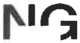 ODBĚRATEL - fakturační adresaNárodní galerie v PrazeStaroměstské náměstí 12110 15 Praha 1Zřízena zákonem č. 148/1949 Sb., o Národní galerii v PrazeIČTyp Příspěvková organizace00023281 DIČ CZ00023281IČ 06100473	DIČ CZ0610047310.08.2021Datum vystaveníČíslo jednacíSmlouvaPlatebním příkazem30 dnůE-mail: XXXXXXXXXXXXXXXXXXXRazítko a podpis 	Dle § 6 odst.1 zákona c. 340/2015 Sb. o registru smluv nabývá objednávka s předmětem plnění vyšší než hodnota 50.000,- Kč bez DPH účinnosti až uveřejněním (včetně jejího písemného potvrzení) v registru smluv. Uveřejnění provede objednatel.Žádáme obratem o zaslání akceptace (potrvrzení) objednávky.Podpis:       XXXXXXXXXXXXXXPlatné elektronické podpisy:12.08.2021 10:23:23 - XXXXXXXXXX - příkazce operace12.08.2021 15:11:13 - XXXXXXXXXXXXXX - správce rozpočtuObjednáváme u Vás vytvoření bezpečnostních a koordinačních plánů a bezpečnostních procedur v rámci programu Ochrany měkkých cílů pro objekty NGP dle zaslané cenové nabídky.Objednáváme u Vás vytvoření bezpečnostních a koordinačních plánů a bezpečnostních procedur v rámci programu Ochrany měkkých cílů pro objekty NGP dle zaslané cenové nabídky.Objednáváme u Vás vytvoření bezpečnostních a koordinačních plánů a bezpečnostních procedur v rámci programu Ochrany měkkých cílů pro objekty NGP dle zaslané cenové nabídky.Objednáváme u Vás vytvoření bezpečnostních a koordinačních plánů a bezpečnostních procedur v rámci programu Ochrany měkkých cílů pro objekty NGP dle zaslané cenové nabídky.Objednáváme u Vás vytvoření bezpečnostních a koordinačních plánů a bezpečnostních procedur v rámci programu Ochrany měkkých cílů pro objekty NGP dle zaslané cenové nabídky.PoložkaOchrana měkkých cílů bezpečnostní plányMnožství MJ1.00%DPH	Cena bez DPH/MJ21	537 190.08DPH/MJ112 809.92      Celkem s DPH        650 000.00Vystavil(a)XXXXXXXXXXXXXXXPřibližná celková cena650 000.00 Kč